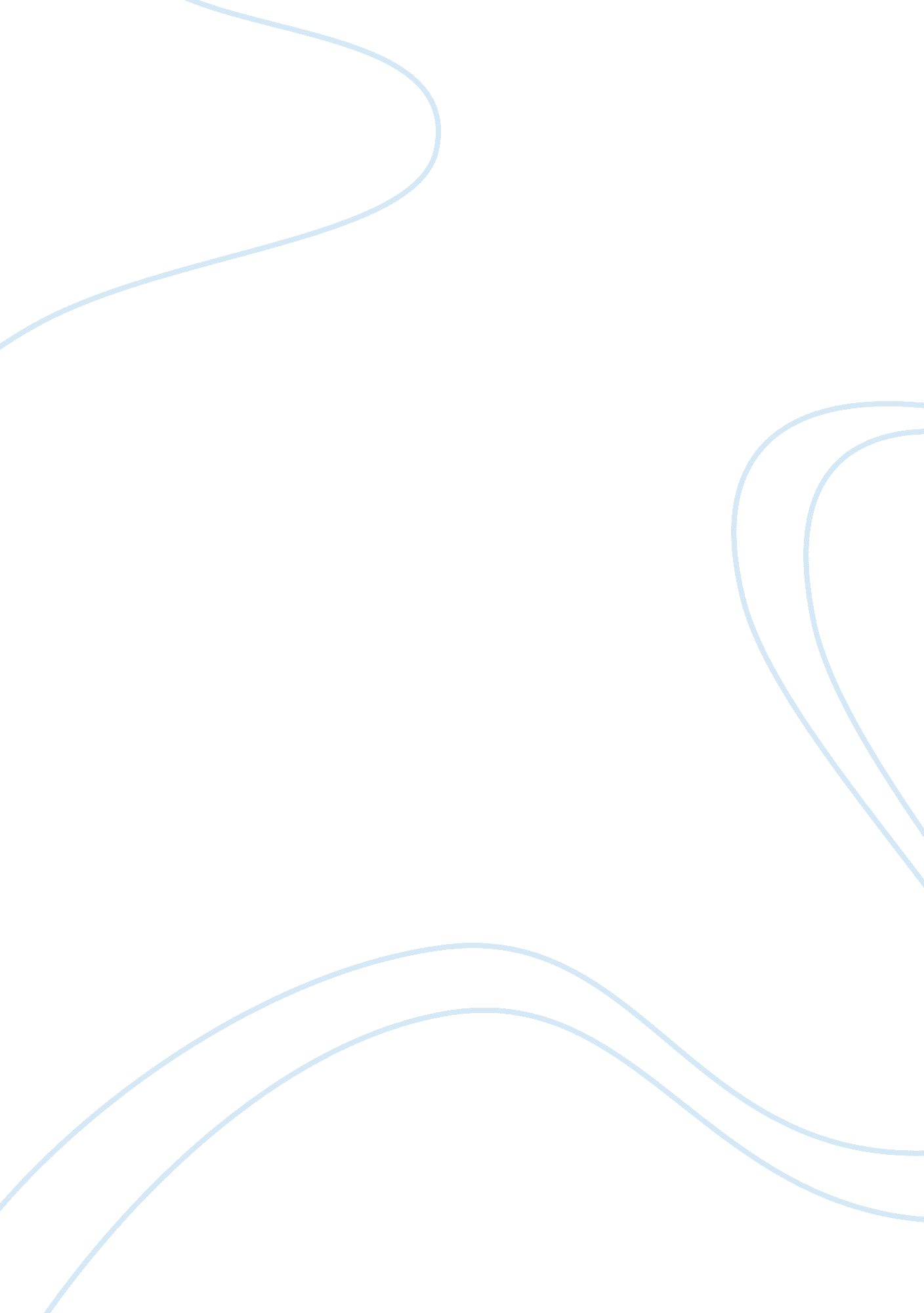 Chapter something wrong when people throw them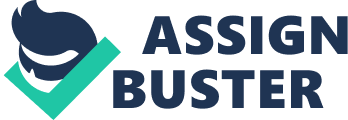 Chapter One:              How many pets are getting abandoned? Do you know how many pets are getting abandoned? Well according to Youtube abandoned pets video, “ thousands of dogs are abandoned over every year.” But according to website Dosomething. org they say that “ 2. 7 million dogs and cats are abandoned or  killed.”  The numbers have definitely gone down so that’s good but do you know why are pets being abandoned?. Well people do this because they either don’t care or they can’t care for them anymore. But there’s a better way to give them away than giving them to a high-kill shelter or just throwing them out. For example give them to a family member. Another example is to give them to a friend. But also I think that people throw out there pets for no reason. For example if your dog eats a important thing that does not mean that you throw them out. And also don’t get a pet in the first place if this is what is going to happen. We can all change animal abandoning we just have to take care of are pets. Pets are like humans they have feeling just like us they probably feel sad or feel like they did something wrong when people throw them out. Another way we can help change animal abuse is to stop people from throwing their pets out. if you know someone that is going to do that please stop and talk to them cause they might not know the terms and conditions they are putting there pets in. Animals can be very brave they have to try and survive without food, water, and a family. And if you see an animal on the streets that looks sad and like it’s been there for a long time then get help animal control can take care of it and put it in a safe place or you can take it and give it a nice home. See there are many ways help out with stopping animal abuse you just have to take the stand. One person that really stands out is Faye Carey she decided to help with animal control to stop animal abuse but also she even saved one from a shelter she has helped the animals a lot. I think she deserves a lot because she works hard to do these things and she is a 16 year old and some teenagers don’t even care. But she does and she went the extra mile she decided to work with animal control and help all the animals in need of care. Right now there could be an animal in need of help or a family that’s why there are multiple ways to help with this cause. A thing to keep in your mind through this whole book is “ Animals have feeling too.” Chapter two:                                         Different kinds of shelters          There are many animal shelters located around the United States, some are good and others are bad.  They are known as non-kill shelter and high- kill shelters. I’m only going to talk about two and the first one is a high-kill shelter. That’s a bad way to go. What they do is they get the animals but the animals have a limited time to be there. But the worst part is if that shelter is full and another animal comes in they have to take one out but they don’t  just throw it out onto the streets again they are forced to kill it. Don’t you think that’s wrong theses animals deserve to live a happy life. About 2. 7 million pets are killed because of high kill shelters. Now the next shelter is the good shelter it is a No-kill shelter this shelter is where they do not kill healthy or unhealthy animals and they don’t kill them when the shelter is full too. They don’t kill the animals at all. That’s good animals should be treated with care because they probably were left on the streets or not cared about. I think that high-kill shelters/kill shelters should be banned or torn down because no animal should feel like that. Do you know how many shelters are in the U. S? There are about “ 1. 6 million shelters”(www. aspca. org) i wonder how many are kill shelters there are in that number (probably a lot). And i feel like that’s not right because animals do not deserve to be killed or have a limited time to get a family because it’s not there fault that maybe someone does not want them; And animals don’t really have a choice whether they go to a shelter or not their owners are the ones who force them to go there. Animals have no say in what their owners do to them. Animals should be taken care of but you can’t throw them away like their garbage you just have to put some rules down again just because they make a mess in your house they should not be taken to a shelter. You keep them and take care of them. Every animal is important do you know how much your animals do for you. Animals are very important. They  help you when your in danger have you seen the guard dogs they protect you they help you when your in danger and there are medical dogs they help you when your sick, Dogs do a lot and not just dogs lots of animals do things. Animals have a big part to take on in life. And people don’t know that. I think animals are going to later in the future are going to be able to  help with everything animals are that important to the world! Chapter Three:                 Care for your animalsCaring for your animals is important they need to feel loved and cared about they should not feel forgotten. Some people just throw their pets out on the street. That’s not right just because if they made a mess in your house that does not mean that you take them to a shelter or you throw them out. Animals have feeling too and people don’t even know the conditions that you put them in. And according to youtube abandoned animals video they said “ you can see how tired this dog is from living on the streets”. People don’t know how long this dog has been living out here on the streets. So what you should do is giving them food, and water, even love I mean if you can’t take care of your dog or cat anymore don’t just throw them out or give them to a shelter. Figure out another solution for them give them to a friend or someone. Cause what if you were a dog or cat and you got put in a shelter or thrown out how would you feel?. Probably sad and that’s exactly how your pet feels when you do that to them.  if you want a pet ur going to have to take care of it. You should always remember that animals have feeling too. And they have more dangers when you throw them out or put them in a shelter like they could get ran over by a car maybe fought by another dog or cat. Or you send them to a shelter and they get killed. And in my perspective no animal should feel that way. And I have had to give away a pet of mine but I did not throw it out or put it in a shelter I gave her to a trustworthy friend. A person that really stood out again for helping animals is 16 year old Faye Carey she decided to help with the animal control to save pets off the street one a quote that she said that really stood out was “ We picked up a puppy in the pound the first day I went to animal control then on my last day he was still there”. Then what she did  was she took the puppy and put it online and that’s how it got a home. I think she did the right thing even though the puppy was not bought she gave it another chance and figured out another way to get it a home. That puppy could have been sitting there for a long time but she changed that and helped him get a nice home. See there is a way to get every animal a home we all just have to try. And when you do help an animal your making them feel happy and loved and cared about cause before they were on the streets or their owners put them in a shelter. Animals have a very important part in this world they deserve to have a good life!(Always remember animals have feelings too)-Me 